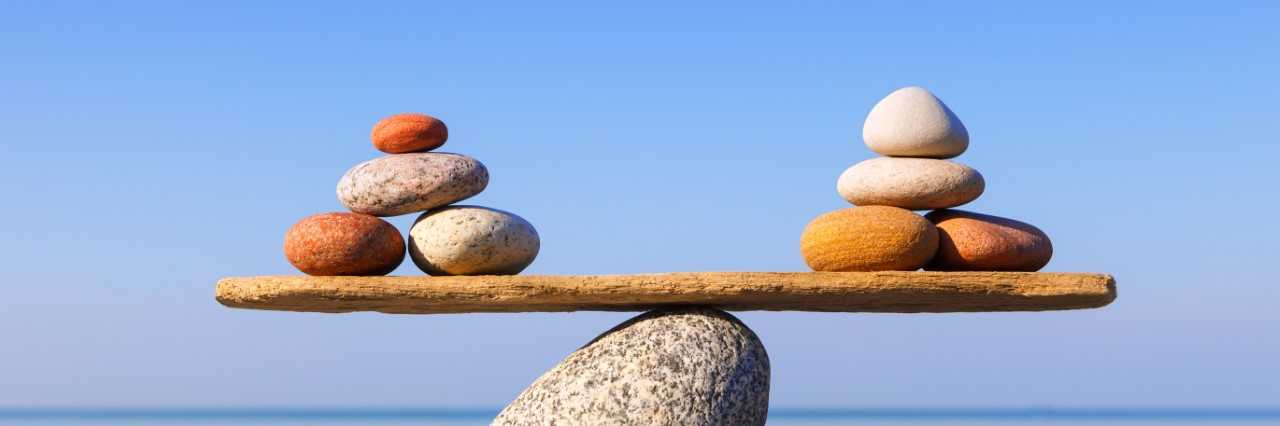 2023 Workshop on Normative PluralismHosted by the PROFOUND research project at CAS
The Turret Room
Centre for Advanced Studies (CAS)
Drammensveien 78, Oslo

What should we do when our moral obligations conflict with what is best for ourselves? This question about how to handle conflicts between moral and prudential reasons is at the heart of the PROFOUND research project. In this project, we examine and challenge what we may call The Standard View (S), which says that (1) different types of normative reasons can be compared with one another, and that (2) when reasons are in conflict, we can determine what we ought to do all things considered by weighing their relative strength.The current workshop revolves around a radical alternative to The Standard View, namely Normative Pluralism. This position questions the very possibility of comparing moral and prudential reasons and rather sees moral and prudential reasons as making up incommensurable normative standpoints for assessing and guiding our actions. The workshop will therefore deal with such themes as comparability between moral and practical reasons, incommensurability and practical reasoning, the concept of ought, weighing practical reasons, alternatives to weighing, the nature of moral and prudential reasons, interconnections between moral and practical reasons, moral-prudential conflicts and virtuous agency, the moral overridingness thesis, or other related topics.Programme, Thursday Sep 1408.00 – 08.15	Coffee and mingling08.15 – 08.20	Welcome08.20 – 09.30	Mathea Sagdahl09.35 – 10.45	Guy Fletcher10.50 – 12.00	David Copp12.00 – 13.00	Lunch (at Hotel Gabelshus)13.00 – 14.10	Ruth Chang14.15 – 15.25	Andrew Reisner15.30 – 16.40	Roe Fremstedal19.30		DinnerProgramme, Tursday Sep 1508.00 – 08.15	Coffee08.15 – 09.25	Chrisoula Andreou09.30 – 10.40	Roger Crisp10.45 – 11.55	Ivar Labukt11.55 – 13.00	Lunch (at Hotel Gabelshus)13.00 – 14.10	Caj Strandberg14.15 – 15.25	Olav Gjelsvik15.30 – 16.40	Frans Svensson19.30 		Dinner